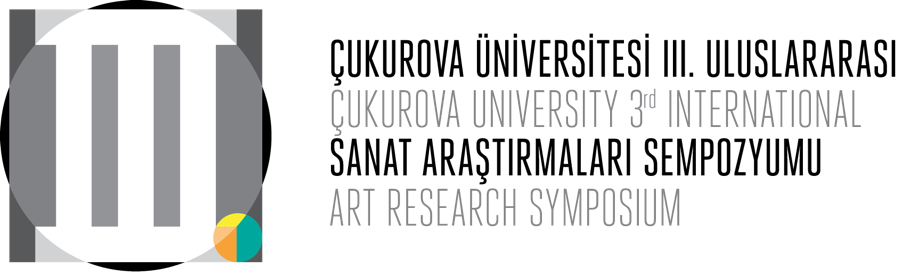 W O R K S H O PI N F O R M A T I O N F O R M   WorkshopDirector / DirectorsTitle, Name Surname, AffiliationTitle, Name Surname, AffiliationAbstractThe abstract should consist at least 150 and not more than 300 words. And should explain the problems, aims, purpose and methods of workshop.The required place, equipment and time of the eventIt is the responsibility of the workshop organizers to provide special equipment and supplies for the event except projection equipment, table, easel and similar equipment.Number of participants and academic level (undergraduate student, post graduate student, academic staff)Resumes and related activityLearning outcome of the activityOriginality of the activityContact address and phone